20th May 2019Dear Parent/Carer,Sacred Heart VA Catholic Primary: Admission for September 2019I am pleased to confirm that Norfolk County Council has decided that Sacred Heart Catholic Primary School will open on 1 September 2019.We are now inviting parents of primary aged pupils to apply for a place at the school by completing the application form. A copy of the full admission policy is available at www.rcdea.org.uk/sacredheartva. Please note, parents of children already at Sacred Heart School are also required to complete an application form if they want their child to have a place at the primary school from September 2019.The application form can be downloaded from here or by contacting the Diocesan Schools’ Service at:-Email: ssc@rcdea.org.ukTelephone: 01508-495509Postal address: 	The White House21 UpgatePoringlandNorwichNR14 7SHThe completed application form, together with any supporting documents, must be returned to the Diocesan Schools’ Service at the above email or postal address by Friday, 7th June 2019. Places will be confirmed by Monday, 17th June 2019. Any late applications will be considered after the first allocation of places.Yours sincerely,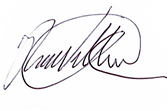 Flavio VetteseChairman of Interim Governing Body